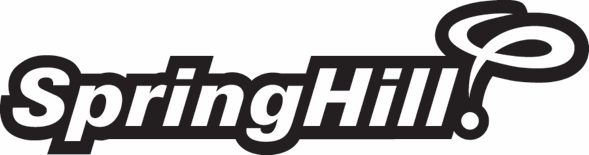 Job DescriptionPosition SummaryKey Job FunctionsComplete other duties as assigned by the Director of Marketing/VP of DevelopmentExperience and Qualifications RequirementsCommitment to the mission and ministry philosophy of SpringHillWorking Conditions and Physical RequirementsThe above statements are intended to describe the general nature, types of work performed and qualifications required of staff members assigned to this position. They are not intended or should be taken as an exhaustive list of and responsibilities, duties, and requirements of personnel so classified. All indicated qualifications, duties and functions are essential job functions for purposes of the Americans with Disabilities Act (ADA).Revised on: Position Title:Established:Classification:Job Location:Reports To:Direct Reports:Key Relationships: